Horários: aulas de 03 tempos: T das 13:50 às 16:20 h CH: 60 h/aCH avaliações: 15h/aQuarta-feira de tardeOBS. Os dias poderão sofrer alterações por mudanças no cronograma prévio. Em caso de alterações, a carga horária e atividades da disciplina não serão prejudicadas.INSTRUMENTO DE AVALIAÇÃO DO SEMINÁRIO Grupo: ________________________________________________________________________Título do seminário:Data:                                                                    Início:                           Término: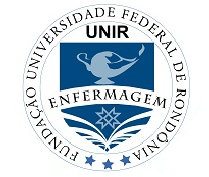 FUNDAÇÃO UNIVERSIDADE FEDERAL DE RONDÔNIADEPARTAMENTO DE ENFERMAGEMRenovação de Reconhecimento: Portaria n.º 1, de 6 de janeiro de 2012E-mail: denf@unir.brCampus Porto Velho/RO. BR 364, km 9,5. CEP 78.900.000. Fone (69) 2182-2113Disciplina: ENFERMAGEM NO PROCESSO DE CUIDAR EM URGÊNCIA E EMERGÊNCIA (60h) –Código: N. de alunos: 16 (previsão)Carga horária: 60Teoria:  60Teórico-Prático: 0Pré-requisitos: NenhumCréditos:Teoria: 3 Teórico-Prático: Docentes: Prof. Ms. Landerson Laífe Batista Gutierres            Turma: 31 – 5º período Semestre: 2023.1I – EMENTAIntervenções de enfermagem e ações de alta complexidade na assistência a pacientes que apresentam agravos à saúde caracterizados por risco de morte iminente ou relativo, nas situações de urgência/emergência, pacientes críticos que exigem do profissional enfermeiro cuidados intensivos e a tomada de decisão para a determinação das prioridades de cuidados.II – OBJETIVO GERAL: Prestar assistência de enfermagem voltada às prioridades do paciente adulto em situação de urgência/emergência.III – OBJETIVO ESPECIFICOS:Proporcionar subsídios teóricos para atuação no campo do gerenciamento da assistência ao paciente crítico em risco de morte, enfocando aspectos referentes às áreas organizacional, gerencial e clínica. Possibilitar aos acadêmicos de enfermagem uma visão global e integrada dos conteúdos e conhecimentos adquiridos, contribuindo para o desenvolvimento da capacidade crítica e reflexiva frente aos desafios de cuidar o paciente em situação de urgência/emergência. Identificar os sinais e sintomas que caracterizam a condição de urgência/emergência do paciente no processo saúde-doença. Estabelecer prioridades de ações de enfermagem frente ao paciente em situação de urgência/ emergência e desenvolver habilidades necessárias para o atendimento. Operacionalizar a assistência ao paciente em situação de urgência/emergência aplicando princípios sistematizados de atendimento (ATLS/ACLS). Desenvolver habilidades necessárias do Acolhimento com classificação de risco.IV – METODOLOGIA: (Conforme especificidade da disciplina) - Aulas teóricas em sala de aula;- Aulas práticas em laboratório; - Leituras e discussão de estudos de caso;- Trabalhos em grupos, e - Apresentação de seminários;UNIDADE 1 – ACCR,  Humanização e ética na assistência ao paciente crítico Acolhimento com classificação de risco, protocolo e fluxogramas.  Sistematização da Assistência.Aspectos diagnósticos envolvendo pacientes críticos no processo decisório do enfermeiro.   O processo de enfermagem relacionado à assistência de pacientes críticos.UNIDADE 2 – APH2.1 Atendimento pré hospitalar -  SAMU, rede de atenção às urgências e emergências. Aspectos Diagnósticos envolvendo pacientes críticos no processo decisório do enfermeiro.  UNIDADE 3 – Assistência ao paciente crítico no intra hospitalar3.1 Pronto-Socorro: conceito e estrutura, carrinho de emergência, politraumatizado (pré e intrahospitalar); 3.2 Assistência de enfermagem aos pacientes com desequilíbrio da função Respiratória: insuficiência respiratória; síndrome do desconforto respiratório agudo; ventilação mecânica; trauma de tórax. Drenagem de tórax, toracocentese, cuidados de enfermagem ao paciente com via aérea artificial.3.3 Neurológica: Avaliação neurológica do paciente grave; trauma cranio-encefálico; trauma  raquimedular; crises convulsivas; acidente vascular cerebral.3.4 Cárdio-Circulatória: estado de Choque; síndrome coronariana aguda; arritmias cardíacas, reanimação cardiorrespiratória.3.5 Metabólica: distúrbio ácido-básico; distúrbio hidro-eletrolítico, queimaduras. 	3.6 Gastrointestinal: HDA e encefalopatia hepática. Parecentese3.7 SEPSE V – ESTRATÉGIAS E RECURSOS DE ENSINO: (Conforme especificidade da disciplina)- Apresentação de estímulos e dinâmicas de grupo;- Comunicação verbal com aula expositiva dialogada pela - Leitura dialogada de textos de apoio, discussão em grupo com construção de análises Críticas, resenhas e seminários.V I- PROCEDIMENTOS DE AVALIAÇÃO: (Conforme especificidades da cada disciplina) Os conhecimentos adquiridos pelos alunos serão avaliados principalmente pelo desenvolvimento da capacidade reflexiva a respeito dos conteúdos ministrados.As competências e habilidades serão avaliadas na participação, e na elaboração conjunta do processo educativo. Também serão pontuados certificados de cursos nos espaços virtuais como telesaúde, UNASUS, AVASUS, cursos ofertados pelo MS (o levantamento das necessidades e temas serão pontuados na apresentação da disciplina.)1. AVALIAÇÃO SOMATIVASerão realizadas três avaliações, sendo 1 teórica, 1 teórica-prática em laboratório e 1 seminario, cada uma valendo 100 pontos.- As avaliações teóricas serão somadas e divididas por três;- A nota final da disciplina será obtida pela soma das notas das avaliações teóricas divididas por três (NF= +NA1 +NA2 + NA3/3).VII - VALIDAÇÃO DE FREQUÊNCIAObservação: frequência e assiduidade mínimas para aprovação na disciplina é de 75% da carga horária total da disciplina, de acordo com a Resolução n.251/CONSEPE/1997. Nota mínima para aprovação: 60 (sessenta pontos)VII – CRONOGRAMA TEÓRICO: (Conforme especificidades da cada disciplina)*Destacar feriados, pontos facultativos e liberação para eventos da UNIR Os encontros de aula serão as terças-feiras no período da tarde, com início às 15:30 horas, podendo haver aulas aos sábados ou em outros dias.REPOSITIVA: Todo o conteúdo - DATA a ser marcada.IX – BIBLIOGRAFIA BÁSICA:  TASHIRO, M. T. O.; MURAYAMA, S. P. G. Assistência de enfermagem em ortopedia e traumatologia. Rio de Janeiro: Atheneu, 2001.SANTOS, N. C. M. Urgência e emergência para enfermagem: do atendimento pré-hospitalar (APH) à sala de emergência. 4. rev. e ampl. São Paulo: Érica, 2007.BAIRD, M. S.; BETHEL, S. Manual de enfermagem no cuidado crítico: intervenções de enfermagem e condutas colaborativas. 6. ed. Rio de Janeiro: Elsevier, 2012. AMERICAN HEART ASSOCIATION. Destaques das diretrizes da American Heart Association 2010 para RCP e ACE, 2010. BRASIL, Ministério da Saúde. Secretaria de Atenção à Saúde. Política nacional de humanização – PNH: acolhimento com classificação de risco nos sistemas de urgência do SUS. Brasília, 2004.SWEARINGEN, P. L.; KEEN, J. H. Manual de enfermagem no cuidado crítico: intervenções em enfermagem e problemas colaborativos. 4. ed. Porto Alegre: Artmed, 2005.VIANA, A. P. P. et al. Enfermagem em terapia intensiva: práticas e vivências. Porto Alegre: Artmed, 2011.KNOBEL, E. Terapia intensiva: enfermagem. São Paulo: Atheneu, 2005.SANTOS, N. C. M. Urgência e emergência para a enfermagem. 4. ed. Edição. São Paulo: Erika, 2007. BIBLIOGRAFIA COMPLEMENTAR DICCINI, S.; WHITAKER, I. Y. Exame neurológico. In: BARROS, A. L. B. L. et al. Anamnese e exame físico: avaliação diagnóstica de enfermagem no adulto. 2. ed. Porto Alegre: Artmed, 2010. Cap. 7, p. 163-169.JERONIMO, R.; CHEREGATTI, A. Técnicas de UTI. 2. ed. São Paulo: Rideel, 2011.CINTRA, E. A.; NISCHID, V. M.; NUNES, W. A. Assistência de enfermagem ao paciente gravemente enfermo. 2. ed. Atheneu, 2006. KNOBEL, E. Condutas no paciente grave. 2. ed. Rio de Janeiro: Atheneu, 1998.BURIHAN, E. Emergências em cirurgia. São Paulo: Sarvier, 1995.AUN, F. Terapia intensiva em enfermagem. São Paulo: Atheneu, 2005. SMELTZER, S. C. et al. Brunner e Suddarth: tratado de enfermagem médico-cirúrgica - 2 volumes. 12. ed. Rio de Janeiro: Guanabara Koogan, 2012.X- CARGA HORÁRIA POR PROFESSOR (total e semanal)Lânderson – 60 horas - Porto Velho, 14 de Junho de 2019.XI- ANEXOS Critério de Avaliação/peso4(100-90)3(89-80)2(70-60)1(abaixo de 60)AvaliaçãoOrganizaçãoO conteúdo do seminário assim como a sequência de apresentação ficou muito organizadaO conteúdo do seminário e sequência de apresentação foram organizadosO conteúdo e a sequência do seminário ficaram pouco organizadosO seminário ficou desorganizadoClareza/EntendimentoO seminário apresentado ficou muito claroO seminário foi ficou claroO seminário apresentado ficou pouco claroO seminário foi confusoDomínio do ConteúdoApresenta claramentee com domínio atemática comlinguagem técnicaadequadaApresenta algunsconteúdosclaramente comlinguagem técnicaadequadaApresenta a temática comdificuldade, mas não temcom linguagemtécnica adequadaTem dificuldadepara apresentar osconteúdos e linguagem técnicaregularCriatividade e uso de recursosO trabalho apresentado foi muito criativo atraindo a atenção de todos. Bons recursos de apresentação muito inovadoresO trabalho apresentado foi criativo. Usaram recursos de apresentação atrativosO trabalho apresentado foi criativo. Usaram poucos recursos de apresentação inovadoresO trabalho apresentado não foi criativo nem inovadorDistribuição das partes (trabalho em equipe)Todos os membros do grupo participaram igualmente da apresentaçãoA maioria do grupo participou muito enquanto outros quase não participaramPoucos componentes do grupo participaram muito enquanto muitos quase não participaramA maioria do grupo não participou da apresentaçãoCoerência temática da apresentaçãoMantém coerência natemática duranteapresentação Mantém coerênciaa maior parte dotempo As vezes mantémcoerência duranteapresentaçãoTem baixa coerênciadurante apresentação DiscussãoO grupo realizou e propôs uma excelente discussão sobre o temaO grupo realizou e propôs a discussão sobre o temaO grupo teve dificuldades em provocar uma discussão sobre o temaNão estimularam a discussão e o debate do temaCapacidade de compreensão dos conteúdos apresentadosOs discentes podemresponder comprecisão as perguntaselaboradas pela turma ou docentesOs discentespodem responder amaioria dasperguntasOs discentes podemconseguem responder só algumas perguntas.Os discentes nãoconseguem responder as perguntaselaboradas pela turma ou docentesPostura do corpo e contato visual na apresentaçãoTem postura adequada e confiança. Faz contato visual com todos na sala durante a apresentaçãoTem postura adequada e estabelece contatovisual com todosna sala durante a apresentaçãoAlgumas vezes tem postura adequada e estabelece contato visualTem postura inadequada e não estabelece contatovisual duranteapresentaçãoQualidade do material bibliográfico e citações das referênciasUso de material bibliográfico de alta qualidade e citação das referências adequadasUso de material bibliográfico OU citação das referências adequadasUso de material bibliográfico de baixa qualidade e citação das referências inadequadasNão apresentou materiais bibliográficos consultadosUso de tempoApresentou o seminário dentro do tempo estabelecidoApresentou o seminário fora do tempo estabelecido Apresentou o seminário fora do tempo estabelecidoApresentou o seminário fora do tempo estabelecidoTOTAL